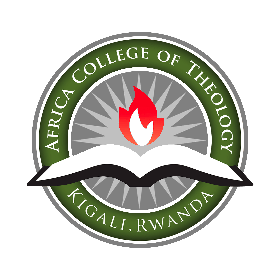 APPLICATION FORM ALL PARTICULARS ON THE FORM MUST BE FILLED  Accurate information will insure prompt consideration. Please type this form or complete it neatly in ink, preferably black. PERSONAL DETAILSFULL NAME:   ____________________       ________________________       ________________________                                  Family/Sir (Last)                             First                                                    Middle                     	  Name(s) on previous records, if different from above_________________________________________  DATE OF BIRTH: ________   _________    ________   GENDER (Tick) Male [ ]   Female [ ]                                         (Date)        (Month)           (Year)        	 	 	 	 	 NATIONALITY: Born in (country) _________________  	Nationality: ________________________           Passport No: ____________________________________ 	ID No. ___________________ MOTHER & FATHER NAME:Mother Name: _____________________________	Father Name: ___________________________MARITAL STATUS (Check One):  [ ] Single 	[ ] Engaged  	[ ] Married  	[ ] Widowed  	[ ] Divorced 	[ ] Remarried  CURRENT CONTACT DETAILS        Postal Address ________________________         	   Code _________________________________        City/Town ____________________________           	Country _______________________________        Telephone (Office) _____________________ 	           Mobile ________________________________         Email ________________________________          Other email _____________________________          NEXT OF KIN/GUARDIAN (to be contacted in case of emergency)   Name _____________________________________   Relationship to applicant _________________________   Address ___________________________________    Telephone ________________________   Email _____________________________________    Mobile ___________________________  FINANCIAL BACKGROUNDFinancial Resources: What is your anticipated source of income during your time at ACT? Employment experience: List types of employment you have engaged in.  position_______________________________  ...If currently employed full-time, state your position _________________________________________________Kindly check the appropriate figure representing your income per month.50,000 – 100,000 Rwf100,000 -200,000 Rwf200,000 -300,000 Rwf300,000 and above  PREVIOUS EDUCATION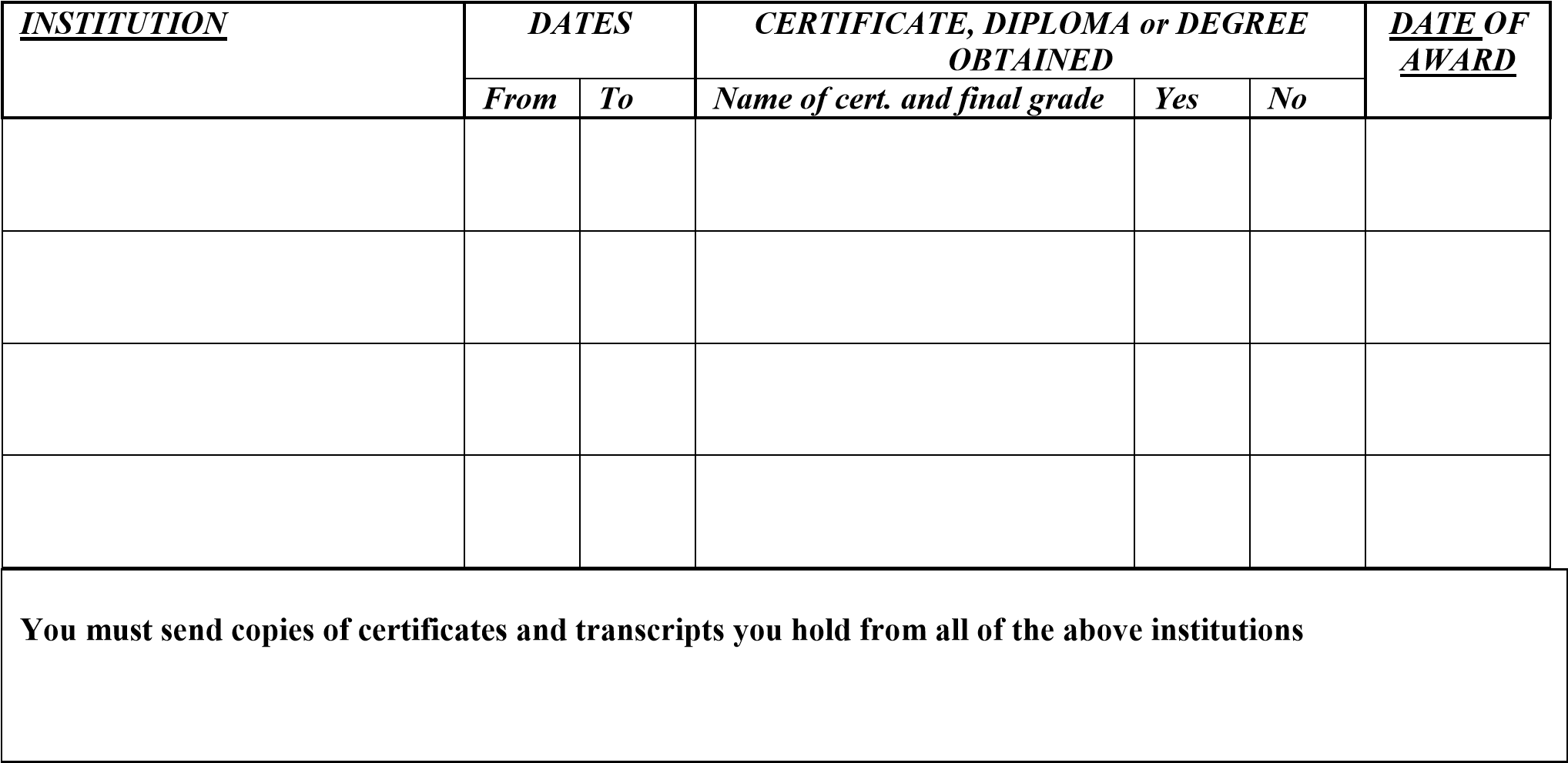  Please check what corresponds with your level of the language listed in the table belowENROLLMENT INFORMATION: PLEASE SELECT YOUR PROGRAM OF CHOICE CHURCH RELATIONSHIPName & address of a local church of which you are a member______________________________________Street___________________City_________________Country____________Phone____________________________________ Are you licensed?   ___Yes ___No,		      Ordained? ___Yes ___No List Christian service activities in which you have engaged in:________________________________________________________________________________________________________________________________________________________________Please attach a brief statement regarding:a. How you came to Christ.  b. Your Christian experience to date. c. Your plans when you finish college at ACT. d. Why you chose Africa College of Theology. DOCTRINAL STATEMENT The Bible, in its original documents, is the inspired Word of God and without error in its statements. There is only one God, eternally existent in three persons: Father, Son, and Holy Spirit; Creator of heaven and earth. The Lord Jesus Christ, born of a virgin, is fully God Who took on flesh, and being sinlesly perfect, gave Himself as a substitutionary sacrifice for our sins by shedding His blood and dying on the Cross; He then was raised from the dead. Man is saved by grace through faith; and none of man's efforts, regardless of how good or well-intended, before or after salvation, has anything to do with his salvation. Believers are looking forward to the imminent return of Jesus Christ.   The Trinity: We believe in one God, eternally existing in three persons – Father, Son, and Holy Spirit.The Father: We believe that God the Father is a spiritual being, omnipotent, omniscient, holy, righteous, loving, and infinitely good; having life in Himself and giving life to all things.The Son: We believe that Jesus Christ is true God and true man, the only begotten of the Father. We believe in the bodily resurrection of the Lord Jesus; in His ascension to Heaven; in His present life as our High Priest and Advocate; and in His return.The Holy Spirit: We believe in the supernatural manifestation of the Holy Spirit in and through the life of the believer; in His empowering and equipping for service and ministry and in His definite, yet progressive work of sanctification, commencing at the time of the new birth and continuing until the consummation of Salvation.Sin and Salvation: We believe that God created man in His own image; that man sinned and thereby incurred the penalty of death, physical and spiritual; that all human beings inherit a sinful nature.We believe that the Lord Jesus Christ died for our sins as a substitutionary sacrifice and that all who believe and trust in Him are justified on the grounds of His shed blood.We believe that all who repent of their sin, receive Jesus Christ by faith as Savior and confess Him as Lord are born again of the Holy Spirit and thereby become children of God.We believe in the resurrection of both the just and the unjust and in the eternal blessedness of the children of God.Scripture: We believe in the scriptures of the Old and New Testaments in their original writing as fully inspired of God and accept them as the supreme and final authority for faith and life.The Church: We believe that one true church is the whole company of those who have been redeemed by Jesus Christ and regenerated by the Holy Spirit; that the new birth and personal confession of Christ are therefore essentials of church membership and that the church n earth is the organism through which God says and does what He desires for His world.We believe that the Lord Jesus Christ appointed two ordinances – Baptism and the Lord’s Supper – to be observed as acts of obedience and as perpetual witness to the cardinal facts of the Christian faith.STATEMENT OF FAITHWe believe the Bible to be the inspired and the only infallible, authoritative Word of God.We believe that there is one God, eternally existent in three persons: Father, Son, and Holy Spirit.We believe in the deity of Christ, in His virgin birth, in His sinless life, in His miracles, in His vicarious and atoning death through His shed blood, in His bodily resurrection, in His ascension to the right hand of the Father, in His present rule as Head of the Church, and in His personal return in power and glory.We believe that for the salvation of lost and sinful men, regeneration by the Holy Spirit is absolutely essential.We believe in the present ministry of the Holy Spirit, by who’s indwelling the Christian is enabled to live a godly life.We believe in the spiritual unity of believers in our Lord Jesus Christ, with equality across racial, gender, and class difference.Are you in substantial agreement with the doctrinal position of Africa College of Theology?  ___Yes ___No REFERENCES"I hereby make application to Africa College of Theology, and agree, if accepted, to cheerfully abide by all the rules and regulations of the college, and to cooperate in every respect in advancing the Christian testimony of Africa College of Theology." Signature of Applicant____________________________________Date________________                Important!Please Attach:a. Application fee of 25000 Rfwb. Recent passport photos (three copies)c) Pastors’ recommendation letterd) Bank slips should be taken to ACT Business Officee) Notarised copies of transcripts and certificates for your previous Education.Note. All foreign qualifications should go through Rwandan qualification frame work (Equivalence)BANK DETAILSBANK OF KIGALIBank Account: 00049-07776170-60Bank Name: ACT Local OperationsSend your application and other attachments to admissions@actrwanda.orgIn signing this application, I promise, if accepted as a student, to be subject to rules and regulations of ACT.     I declare that all statements on this application are true to the best of my knowledge SIGNATURE OF APPLICANT:  _________________________          DATE: _______________ For Office use only: ____Application fee paid ____ Transcripts received ____ Photos____Select your preferred intake: [  ] January                  [  ] July                                       Intended Year of Entry ___________________   Please indicate the program you wish to pursue at ACT (Tick [√] one) [  ] Post-Graduate Diploma in Theology and Leadership [  ] Bachelor of Arts(Hons) in Theology and Christian Leadership[  ] Diploma in Bible and Theology  Full namesCounty/ AddressTel.Email 